Тема урока:   «Сложение и вычитание дробей с одинаковыми знаменателями».Цель урока:  формировать навыки сложения и вычитания дробей с одинаковыми знаменателями, тренировать способность к его практическому использованиюТип урока: урок  изучения  нового материала.Используемые технологии:  проблемное обучение, игровое обучениеФормы учебной деятельности учащихся: фронтальная, индивидуальная, работа в парах.Ход урокаI.Организационный момент.II. Проверка домашнего задания.- Давайте вспомним, какую тему Вы изучали на прошлых уроках? - обыкновенные          дроби - Выполним задания 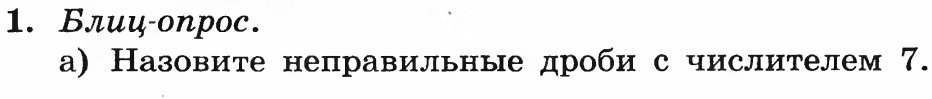 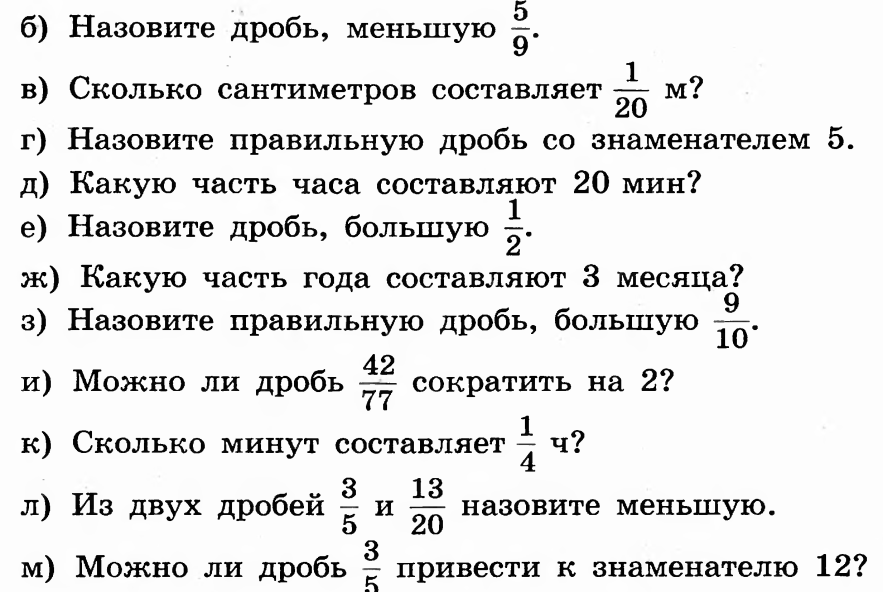 III. Актуализация знаний. Постановка проблемы и её решение.Ученикам предлагается решить задачу:    Торт разрезали на 6 частей. Из них 2 части положили на одну тарелку, а 3 части – на другую тарелку. К доске вызываются ученики, которые отвечают на вопросы, показывая их рис. торта. Ученикам самим предлагается сформулировать вопросы к задаче.Вопросы к задаче:Какую часть торта положили на первую тарелку?      2/6Какую часть торта положили на вторую тарелку?    3/6Какую часть торта положили на две тарелки?   2/6 + 3/6 = 5/6На какую тарелку положили большую часть торта? На первуюНа сколько ?   3/6 – 2/6 = 1/6Какая часть торта осталась?   1 – 5/6 = 6/6 – 5/6 = 1/6Учитель: -  Какие действия мы выполняли с обыкновенными дробями, решая эту задачу?        (сложение и вычитание)- изучали Вы эти правила?  (нет)- Какая задача будет стоять сегодня перед Вами? (изучить правила сложения и вычитания обыкновенных дробей с одинаковыми знаменателями)IV. Изучение нового материала  Ученики записывают тему урока.Тема урока: «Сложение и вычитание обыкновенных дробей с одинаковыми знаменателями»Постановка целей урока (предлагается сформулировать ученикам)Учитель возвращается к задаче и обращает внимание на сложение и вычитание  дробей, предлагает ученикам сформулировать правила самостоятельно, затем сравнивают  эти правила с учебником.V. Физминутка.  «ГОРА»  (начинается словами)Люди с самого рожденьяЖить не могут без движенья.Руки опустите, выровняйте спину, голову не наклоняйте. Медленно поднимите руки вверх и сцепите их в замок над головой. Представьте, что ваше тело – как гора. Одна половинка горы говорит: «Сила во мне!» и тянется вверх. Другая говорит: «Нет, сила во мне!» и тоже тянется вверх. «Нет! – решили они. – Мы две половинки одной горы, и сила в нас обеих». Потянулись обе вместе, сильно-сильно. Медленно опустите руки и улыбнитесь. Молодцы!VI.   Первичное закрепление. Учащиеся под руководством учителя выполняют задания: 1. Заполни пропускиа)  б) в) № 746 (1 строка),№ 747 (1 строка), VII. Контроль (самоконтроль и самооценка)Учащиеся выполняют математический диктант, с соседом по парте проверяют и выставляют оценки.   Математический диктант=№ 748 - бVIII. Подведение итогов урока.	IX. Домашнее задание:    П. 26, стр. №746 (2 строка), № 747 (2 строка) № 771- аX. Рефлексия. Сегодня на уроке:Я научился …Мне было интересно …Мне было трудно …Мои ощущения При резерве времени выполнить самостоятельную работу.Самостоятельная работа№ 1                                                   Вычисли:а)  +  =                б)  +  =              в)  -  = г)  +  =             д)  -  =            е)  +  = Запиши выражение, в ответе которого получилась неправильная дробь:_____________________________№ 2                              Вычисли:а)  -  =                б)  -  =       в)  +  = г)  -  =            д)  +  =         е)  +  =  Запиши выражение, в ответе которого получилась неправильная дробь:_______________________________№ 1                                                   Вычисли:а)  +  =                б)  +  =              в)  -  = г)  +  =             д)  -  =            е)  +  = Запиши выражение, в ответе которого получилась неправильная дробь:_____________________________№ 2                              Вычисли:а)  -  =                б)  -  =       в)  +  = г)  -  =            д)  +  =         е)  +  =  Запиши выражение, в ответе которого получилась неправильная дробь:_______________________________№ 1                                                   Вычисли:а)  +  =                б)  +  =              в)  -  = г)  +  =             д)  -  =            е)  +  = Запиши выражение, в ответе которого получилась неправильная дробь:_____________________________№ 1                                                   Вычисли:а)  +  =                б)  +  =              в)  -  = г)  +  =             д)  -  =            е)  +  = Запиши выражение, в ответе которого получилась неправильная дробь:_____________________________№ 2                              Вычисли:а)  -  =                б)  -  =       в)  +  = г)  -  =            д)  +  =         е)  +  =  Запиши выражение, в ответе которого получилась неправильная дробь:_______________________________№ 2                              Вычисли:а)  -  =                б)  -  =       в)  +  = г)  -  =            д)  +  =         е)  +  =  Запиши выражение, в ответе которого получилась неправильная дробь:_______________________________